АДМИНИСТРАЦИЯ ВОРОБЬЕВСКОГО 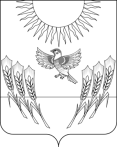 МУНИЦИПАЛЬНОГО РАЙОНА ВОРОНЕЖСКОЙ ОБЛАСТИП О С Т А Н О В Л Е Н И Еот 28 сентября 2020  г. №   600		     с. ВоробьевкаОб утверждении программы персонифицированного финансирования дополнительного образования детей  Воробьевского муниципального  района Воронежской областиВ соответствии с постановлениями администрации Воробьевского муниципального района: от 07.02.2019 г. № 77 «О введении механизма персонифицированного финансирования в системе дополнительного образования детей на территории Воробьевского муниципального района Воронежской области», от 01.03.2019 г. № 110  «Об утверждении положения о персонифицированном финансировании в системе дополнительного образования детей в Воробьевском муниципальном районе Воронежской области» администрация Воробьевского  муниципального района Воронежской области п о с т а н о в л я е т:1. Утвердить прилагаемую программу персонифицированного финансирования дополнительного образования детей Воробьевского муниципального  района Воронежской области на 2020-2021 учебный год (далее – программа персонифицированного финансирования). 2. Отделу образования администрации муниципального района Воронежской области (Письяуков С.А.) обеспечить детям и их родителям (законным представителям), проживающим на территории Воробьевского муниципального района Воронежской области, возможность получения сертификата дополнительного образования в соответствии с положением о персонифицированном финансировании в системе дополнительного образования детей Воробьевского муниципального района Воронежской области.3. Руководителю муниципального опорного центра дополнительного образования детей Воробьевского муниципального района Бражниковой Е.В. обеспечить организационное, информационное и методическое сопровождение реализации программы персонифицированного финансирования дополнительного образования детей Воробьевского муниципального района. 4. Контроль за исполнением настоящего постановления оставляю за собой. Исполняющий обязанности главы администрации муниципального района				С.А.ПисьяуковНачальник юридического отдела 						В.Г.КамышановУтвержденапостановлением администрации Воробьевского муниципального района  Воронежской областиот 28.09.2020 г. № 600Программа персонифицированного финансирования дополнительного образования детей Воробьевского муниципального района Воронежской области на 2020-2021 учебный год1.Период действия программы персонифицированного финансированияПериод действия программы персонифицированного финансированияСентябрь 2020г. – май 2021г.Сентябрь 2020г. – май 2021г.2.Категория детей, которым предоставляются сертификаты дополнительного образования детейКатегория детей, которым предоставляются сертификаты дополнительного образования детейДети от 5 до 18 летДети от 5 до 18 лет3.Количество сертификатов дополнительного образования, обеспечиваемых за счет муниципального бюджета,   на период действия программы персонифицированного финансированияКоличество сертификатов дополнительного образования, обеспечиваемых за счет муниципального бюджета,   на период действия программы персонифицированного финансированияКоличество сертификатов дополнительного образования, обеспечиваемых за счет муниципального бюджета,   на период действия программы персонифицированного финансированияКоличество сертификатов дополнительного образования, обеспечиваемых за счет муниципального бюджета,   на период действия программы персонифицированного финансирования3.1Дети в возрасте от 5 до 18 летДети в возрасте от 5 до 18 лет5035034.Объем обеспечения действующих сертификатов дополнительного образования в период действия программы персонифицированного финансирования, тыс.рублейОбъем обеспечения действующих сертификатов дополнительного образования в период действия программы персонифицированного финансирования, тыс.рублейОбъем обеспечения действующих сертификатов дополнительного образования в период действия программы персонифицированного финансирования, тыс.рублейОбъем обеспечения действующих сертификатов дополнительного образования в период действия программы персонифицированного финансирования, тыс.рублей4.1Объем обеспечения, тыс.рублейОбъем обеспечения, тыс.рублей3935,53935,55.Стоимость сертификата дополнительного образования, установленная для одного ребенка из соответствующей категории детей, на период действия программы персонифицированного финансирования, рублейСтоимость сертификата дополнительного образования, установленная для одного ребенка из соответствующей категории детей, на период действия программы персонифицированного финансирования, рублейСтоимость сертификата дополнительного образования, установленная для одного ребенка из соответствующей категории детей, на период действия программы персонифицированного финансирования, рублейСтоимость сертификата дополнительного образования, установленная для одного ребенка из соответствующей категории детей, на период действия программы персонифицированного финансирования, рублей5.1Стоимость сертификата, рублейСтоимость сертификата, рублей7824,06 7824,06 6Стоимость услуг по реализации ДОП по направленностямСтоимость услуг по реализации ДОП по направленностямСтоимость услуг по реализации ДОП по направленностямСтоимость услуг по реализации ДОП по направленностямНаправленностьКоличество часов реализации программы в годКоличество часов реализации программы в годНормативная стоимость (в руб.)Социально педагогическая14472144726173,71Социально педагогическая72723086,86Художественная1441446945,09Художественная72723472,55Естественно-научная1441447936,99Естественно-научная36363968,5 Физкультурно-спортивная72721984,25  Техническая1441449260,12Техническая72724630,066.Вид дополнительных общеобразовательных программ, оплачиваемых за счет средств сертификатаВид дополнительных общеобразовательных программ, оплачиваемых за счет средств сертификатаДополнительные общеобразовательные общеразвивающие программыДополнительные общеобразовательные общеразвивающие программы7.Направленности программ дополнительного образования, обучение по которым оплачивается за счет средств сертификатаНаправленности программ дополнительного образования, обучение по которым оплачивается за счет средств сертификата- техническая- художественная- физкультурно-спортивная- естественно-научная- социально-педагогическая-туристско-краеведческая-спортивная- техническая- художественная- физкультурно-спортивная- естественно-научная- социально-педагогическая-туристско-краеведческая-спортивная8.На период действия программы персонифицированного финансирования установлены следующие ограничения по оплате сертификатом персонифицированного финансирования направленностей программ дополнительного образования, реализация которых полностью или частично финансируются за счет использования сертификатов персонифицированного финансированияНа период действия программы персонифицированного финансирования установлены следующие ограничения по оплате сертификатом персонифицированного финансирования направленностей программ дополнительного образования, реализация которых полностью или частично финансируются за счет использования сертификатов персонифицированного финансированияНа период действия программы персонифицированного финансирования установлены следующие ограничения по оплате сертификатом персонифицированного финансирования направленностей программ дополнительного образования, реализация которых полностью или частично финансируются за счет использования сертификатов персонифицированного финансированияНа период действия программы персонифицированного финансирования установлены следующие ограничения по оплате сертификатом персонифицированного финансирования направленностей программ дополнительного образования, реализация которых полностью или частично финансируются за счет использования сертификатов персонифицированного финансирования8.1При реализации программ дополнительного образования технической направленностиПри реализации программ дополнительного образования технической направленностиДополнительная общеобразовательная программа содержит не более 144 часовДополнительная общеобразовательная программа содержит не более 144 часов8.2При реализации программ дополнительного образования художественной направленностиПри реализации программ дополнительного образования художественной направленностиДополнительная общеобразовательная программа содержит не более 144 часовДополнительная общеобразовательная программа содержит не более 144 часов8.3При реализации программ дополнительного образования физкультурно-спортивной направленностиПри реализации программ дополнительного образования физкультурно-спортивной направленностиДополнительная общеобразовательная программа содержит не более 144 часовДополнительная общеобразовательная программа содержит не более 144 часов8.4При реализации программ дополнительного образования естественно-научной направленностиПри реализации программ дополнительного образования естественно-научной направленностиДополнительная общеобразовательная программа содержит не более 144 часовДополнительная общеобразовательная программа содержит не более 144 часов8.5При реализации программ дополнительного образования туристско-краеведческой направленностиПри реализации программ дополнительного образования туристско-краеведческой направленностиДополнительная общеобразовательная программа содержит не более 144 часовДополнительная общеобразовательная программа содержит не более 144 часов8.6При реализации программ дополнительного образования социально-педагогической направленностиПри реализации программ дополнительного образования социально-педагогической направленностиДополнительная общеобразовательная программа содержит не более 144 часовДополнительная общеобразовательная программа содержит не более 144 часов8.7При реализации программ дополнительного образования спортивной направленностиПри реализации программ дополнительного образования спортивной направленностиДополнительная общеобразовательная программа содержит не более 144 часовДополнительная общеобразовательная программа содержит не более 144 часов